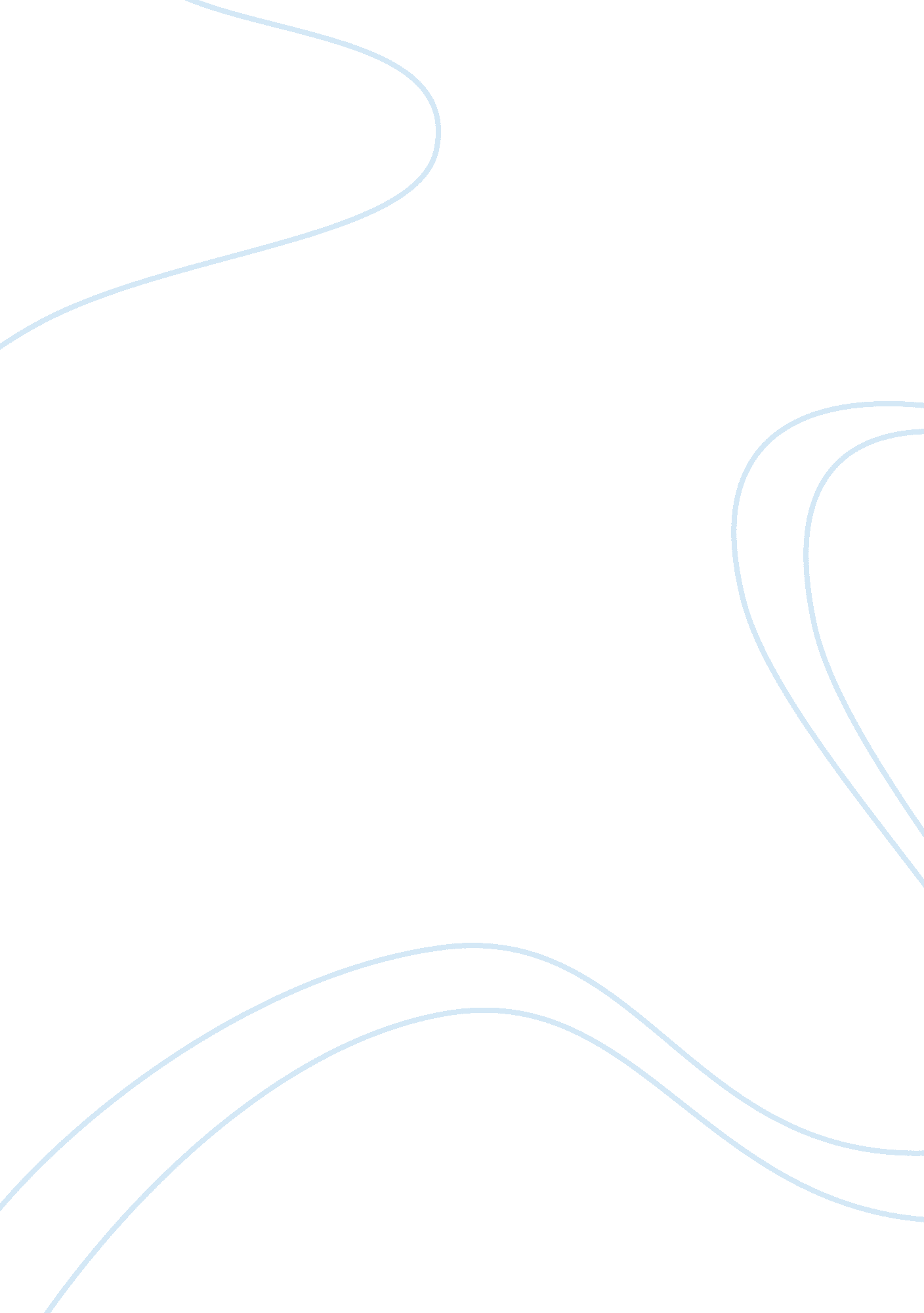 Advantages and disadvantages of science and technology in our lives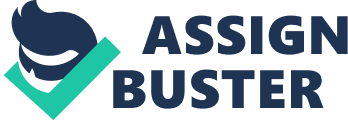 Science – a systematic enterprise that builds and organizes knowledge in the form of testable explanation and prediction about the world. Technology – the making, usage and knowledge of tools, techniques, crafts, system or methods of organization in order to solve a problem or serve some purpose. Science and technology affects our daily life activities, it have an effect in our life and in our world. As what I understand about how Science and Technology affects our lives, That there are advantages and disadvantages. The Advantages are, it makes our lives simple by using equipment that can easily finish and do well the work or job. We can save more time and energy so that we can perform and do our other job. We can now easily communicate our love ones and relatives by using cellphone and internet, it can connect us even they are in the other part of the world and then with digital camera, we can see them just like they are in front of us. Technology now can give us more information about what are happening around the world that help us to get aware and prepare for disaster and calamity that might happen in our country or in our place. Science and Technology can cure our diseases, provide us shelter and foods for crowd people. Most of the people think that there are more advantages of science and technology as compare to the disadvantages. The major advantage of science and technology is that it has made our lives easier like invention of technology has decreased the manual work. The use of technology in agriculture has increased our productivity. Doing work at workplaces is easier because of invention of computers and notebooks. Development of technology in kitchens, beauty parlors, workplace, research labs and in all fields of life has become the necessity. Now we can study and understand our history, culture and society and by the help of Science and Technology we can share our stories of whats happening in our life, what we see and what we discover to by this way we can also help the children of the next generation. The major advantage of technology and science is to assist mankind in living well and more easily and in better health There is also disadvantages on Science and Technology Many years comes our atmosphere slowly destroy because of the air pollution that came from the factory and it can cause Green House Effect (GHE) it is a process by which thermal radiation from a planetary surface is absorbed by atmospheric greenhouse gasses and is re-radiated in all directions. And it is harm for the people. Science and Technology make people lazy because people just depend on it and not do there work well. It will increased the anxiety of our lives, when technology goes in the wrong hand it can have an negative impact in our society it can create cyber crime, hacking, stealing of personal information and pornography websites. It also gives opportunities to the terrorist to make crime like bombing. As technology develops we forget our traditions style of living. it simply destroying our life styles. It also destroying our nature because of illegal logging, and mining and others, this is the cause of landslide and flood that can kill many people because nature cant stop it anymore The major disadvantage is the assumption that every scientific statement is the final answer to anything and becomes almost a religious tenet of society. 